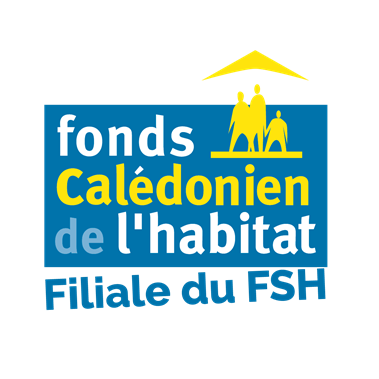 Opération « Requalification des Résidences Palmiers 1&2 »70 LOGEMENTS LOCATIFSKoutioCommune de DUMBEAEtudes préliminairesFaisabilité et programme de requalificationPièce n° 1 – Acte d’EngagementMarché privé de prestations intellectuelles-------Acte d’engagementCONTRACTANTSLE « MAITRE DE L’OUVRAGE » ou « MO »La Société Mutualiste FONDS SOCIAL DE L’HABITAT dont le siège social est situé 1, rue de la Somme – 98800 NOUMEA, représentée par Monsieur Jean-Loup LECLERCQ, son Directeur Général, demeurant à NOUMEA, fonction à laquelle il a été nommé par décision du Conseil d’Administration du FSH du 18/04/2018.Lequel Monsieur Jean-Loup LECLERCQ, agit en vertu de la délégation de pouvoirs qui lui a été consentie par Monsieur Firmin TRUJILLO, demeurant à Nouméa, Président du Conseil d’administration du FONDS SOCIAL DE L’HABITAT, aux termes d’un acte reçu devant notaire le 21/10/2020.LE TITULAIRELes contractants soussignés, engageant les personnes physiques ou morales ci-après désignées dans le corps de l’acte « LE TITULAIRE » ou « COCONTRACTANT ».1er cocontractant –mandataire du groupementNom de la société :Nom du représentant :Siège social :	RIDET :	2ème cocontractant Nom de la société :Nom du représentant :Siège social : RIDET : 3ème cocontractantNom de la société : Nom du représentant :Siège social : RIDET : et étant, pour tout ce qui concerne l’exécution du présent marché, représentés par ……………………., dûment mandaté à cet effet, après avoir pris connaissance du Cahier des Clauses Administratives Particulières, du cahier des charges et des éléments qui sont mentionnés dans le présent acte,AFFIRMONS sous peine de résiliation de plein droit du marché, que la société pour laquelle j’interviens ne tombe pas sous le coup de l’interdiction suivante :Les soumissions ou offres doivent être signées par les entrepreneurs ou fournisseurs qui les présentent ou par leurs mandataires dûment habilités, sans qu’un même mandataire puisse représenter plus d’un candidat pour un même marché. Les entreprises peuvent présenter leur candidature ou leur offre groupée dans les conditions prévues au règlement de la consultation. Les candidatures ou les offres groupées sont signées, soit par l’ensemble des entreprises groupées, soit par le mandataire s’il justifie des habilitations nécessaires pour représenter ces entreprises au stade de la passation du marché sans qu’un même mandataire puisse représenter plus d’un groupement pour un même marché. Les personnes ou sociétés admises au redressement judiciaire doivent justifier qu’elles sont autorisées à poursuivre leurs activités. AFFIRMONS sous peine de résiliation du marché ou de mise en régie à nos torts exclusifs, ne pas être en situation de faillite, et être à jour de nos cotisations CAFAT et RUAMM,NOUS ENGAGEONS sans réserve, conformément aux conditions, clauses et prescriptions imposées par le Cahier des Clauses Administratives Particulières à exécuter les études conformément aux conditions complémentaires ci-après,AFFIRMONS sous peine de résiliation de plein droit du marché, que les personnes physiques ou morales pour lesquelles nous intervenons répondent aux conditions ci-dessus rappelées et sont titulaires de police d’assurance garantissant les responsabilités qu’elles encourent. CONDITIONS D'EXECUTION DU MARCHEObjet du marchéLa présente étude a pour objet de définir le programme de requalification des résidences PALMIERS 1&2 et d’en préciser la faisabilité technique, réglementaire et financière. Le marché comprend les missions décrites au cahier des charges.DélaisLes délais d'exécution de la mission sont fixés comme suit :(*) Le délai des différentes phases d’études est à définir par la maîtrise d’œuvre, toutefois il ne devra pas excéder 9 semaines, hors phases de validation du MO.Nota : Le délai de chaque phase court à compter de la date de commencement d’exécution fixée par ordre de service de démarrage. Les pénalités de retard seront appliquées si les délais impartis ne sont pas respectés. La reprise d’une phase consécutive a un refus d’accepation motivée par la MO fait partie du délai fixé ci-dessus.Délai d'acceptation des étudesLe délai d’acceptation des livrables par la Maîtrise de l’ouvrage est de un (1) mois maximum à compter de la remise desdits documents à ce dernier contre émargement. L’absence de réponse de la Maîtrise de l’ouvrage dans le délai ci-dessus fixé vaut refus d’acceptation du livrable. Base de référence des prixL'offre est établie sur la base des conditions économiques en vigueur au mois de Janvier 2021 (mois mo).Le présent marché est passé à prix fermes non révisables et non actualisables.Mode de passation du marché Le marché est passé en gré à gré après avis public dans la presse.MONTANTSRémunérationLe montant forfaitaire de la rémunération est arrêté à la somme de : Le montant total du marché est décomposé par phase et par co-traitants suivant le tableau ci-après :	Insérer excel décomposition de la rem par phase et par cotraitant (cf modèle joint)L'offre ainsi présentée ne nous lie toutefois que si son acceptation est notifiée dans un délai de 120 (cent vingt) jours à compter de la date de remise du marché.RèglementLe MO se libérera des sommes dues au titre du marché, par virement bancaire établi au nom de :3 .3 - Sous-traitance Dans le cadre de sous-traitance, le titulaire doit respecter les conditions définies par la loi du 31 décembre 1975 relative à la sous-traitance, applicable en Nouvelle-Calédonie, ainsi que les dispositions du CCAP y faisant référence.Fait à Nouméa, le Etabli en un (1) exemplaire originalLe Maître de l’Ouvrage Le Titulaire (1)1er cocontractant - mandataire du groupementNom de la société :	Nom du représentant : 2ième cocontractantNom de la société :	Nom du représentant :3ième cocontractantNom de la société :	Nom du représentant :	signature précédée de la mention « Lu et approuvé ».COCONTRACTANTNomCOMPAGNIEn° POLICE1er2eme3emeTrancheEléments de missionDélaisFermeEtat des lieuxnbr semaines (*)FermePropositions de solutionsnbr semaines (*)FermeApprofondissement des solutions retenues par le FCHnbr semaines (*)MONTANT (en chiffres)MONTANT (en lettres)Montant HTMontant TGC (6%)TOTAL TTC XXX XXX XXX F.CFP TTC xxxxxxx Francs CFP TTCCocontractantBanqueN° compteCocontractantBanqueN° compteNom 1Nom 2Nom 3Pour le Fonds Calédonien de l’HabitatLe Directeur Général M. Jean-Loup LECLERCQ	